Openbare Basisschool
De EendrachtSchoolplan  2015-2019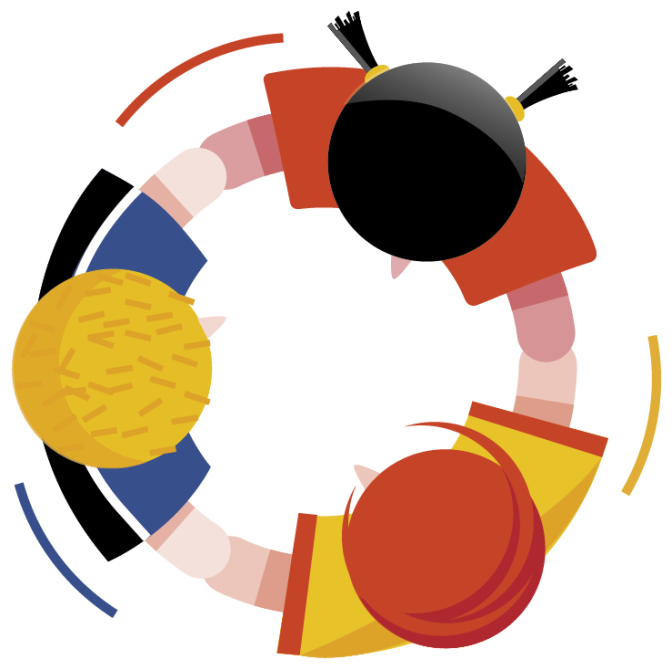 ‘Leren doe je samen’
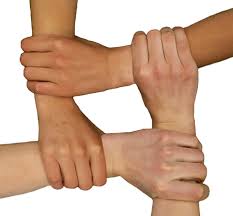 INHOUD
INLEIDING										4MISSIE VAN DE EENDRACHT								6TOEKOMST										9ORGANISATIE										10ONDERWIJS 										12PERSONEEL 										18PR EN COMMUNICATIE 								19HUISVESTING 									20FINANCIËN 										20MEERJARENPLANNING 								21ONTWIKKELAGENDA									24GEGEVENS VAN DE SCHOOL
1. INLEIDINGVoorwoordDit schoolplan is het beleidsdocument, waarin we aangeven welke keuzen we voor de schoolplanperiode 2015-2019 op deze school maken. Het is opgesteld, gebruik makend van de hoofddoelstellingen van het strategisch beleidsplan “Leren doe je samen” van Leerplein055. In dit nieuwe schoolplan worden per beleidsterrein de doelstellingen benoemd die het schoolteam de komende vier jaar wil realiseren. Deze kunnen nieuw zijn maar sommige zijn ook meegenomen uit het vorige beleidsplan 2011-2015. OntwikkelingHet schoolteam heeft onder leiding van de directie gewerkt aan de totstandkoming van het schoolplan. Op basis van de evaluatie van het voorgaande schoolplan en informatie over nieuwe en/of op handen zijnde ontwikkelingen heeft het schoolteam tijdens een teambijeenkomst de missie en de visie van de school (opnieuw) vastgesteld. Daarnaast zijn gegevens verzameld, die duidelijk maakten welke positie de school aan het eind van de vorige schoolplanperiode innam op de verschillende beleidsterreinen. Daarbij is gebruik gemaakt van de volgende gegevens:de evaluatie van het schoolplan 2011-2015inspectierapport(en) dd. 09-09-2010;tevredenheidspeilingen van ouders, leerlingen en medewerkers, afgenomen in juni 2013;overzichten van de leerresultaten op basis van methodeonafhankelijke toetsen;Samenhang met andere documentenDit schoolplan is gebaseerd op ons strategisch beleidsplan ‘Leren doe je samen’. We verwijzen naar de volgende documenten van Leerplein055, die aanwezig zijn op onze school: het managementstatuut; het personeelsbeleidsplan; het bestuursformatieplan; de klachtenregeling; het mobiliteitsbeleid; het handboek zelfbeheer; het arbobeleidsplan; het veiligheidsprotocol; de gemeentelijke notitie Onderwijskansenbeleid 2015-2019 “Rangerend naar een adequate schoolloopbaan”.
 Het schoolteam stelt zich onder leiding van de directie verantwoordelijk voor de uitvoering van dit schoolplan in de komende vier jaar. De (jaarlijkse) evaluatie van de doelen kan leiden tot bijstellingen in een volgende periode.Het bevoegd gezag stelt zich door middel van de akkoordverklaring verantwoordelijk voor het ondersteunen, bewaken van hetgeen in het schoolplan is beschreven. De directie stelt het schoolbestuur op de hoogte van de bereikte doelen door middel van een op te stellen ontwikkelagenda en jaarverslagen.
Namens het team van OBS De EendrachtEllen MulderDirecteur.Uitgangspunten bestuurDe uitgangspunten van het bestuur zijn vastgelegd in het Strategisch beleidsplan 2015-2019, “Leren doe je samen”. In dat plan zijn algemene doelstellingen per beleidsterrein bepaald en zijn specifiekere doelstellingen op vijf belangrijke thema’s vastgesteld. 
1. Uitstekend onderwijs
2. Uitstekende medewerkers
3. Ondernemen en Innoveren
4. Leerplein055 – identiteit
5. Leren doe je samen
De GMR heeft instemming verleend aan dit strategisch beleidsplan voor de periode 2015-2019.De missieRuim 4000 leerlingen bezoeken dagelijks de scholen van Leerplein055. Onderwijs aan kinderen staat bij ons centraal, dat betekent dat alles wat we doen, op hen gericht is, op de ontplooiing van hun talenten en op de veelzijdige ontwikkeling van hun persoonlijkheid. De scholen van Leerplein055 hebben veel aandacht voor plezier in leren en respectvol omgaan met elkaar.  Onze missie is het verzorgen van goed onderwijs aan de aan ons toevertrouwde leerlingen. Daarbij gaan we uit van de kernwaarden modern, betrokken en toegankelijk en verwachten van alle medewerkers van Leerplein055 dat zij zich hiermee identificeren en deze in het dagelijks handelen centraal te stellen.  Leerplein055 staat garant voor kwalitatief hoogwaardig onderwijs, optimale leerresultaten van leerlingen vormen de basis voor beleid. Ieder kind is welkom ongeacht afkomst of geloofsovertuiging.  Waarden en normen zijn vanzelfsprekend bij Leerplein055. Wij werken vanuit een houding van respect en aandacht voor verschillen tussen kinderen, ouders en medewerkers. Talenten van kinderen worden optimaal en veelzijdig ontwikkeld in een veilige,    moderne  leeromgeving. Er is passend onderwijs en zorg voor ieder kind. De sociaal-emotionele ontwikkeling van kinderen wordt gestimuleerd met nadruk op zelfstandigheid en eigen verantwoordelijkheid.   Competente medewerkers zorgen voor optimale leeromgeving voor ieder kind.  Iedere medewerker (en school) van Leerplein055 werkt (inter)actief samen met ouders en andere betrokkenen in de maatschappelijke omgeving van de school. De medewerkers van Leerplein055 staan open voor nieuwe ontwikkelingen en werken voortdurend aan verbetering en vernieuwing. 
KernwaardenMODERN, BETROKKEN EN TOEGANKELIJK 
 De kernwaarden van Leerplein055: modern, betrokken en toegankelijk De missie van Leerplein055 wordt gekenmerkt door drie kernwaarden: modern, betrokken en toegankelijk. Alle medewerkers van Leerplein055 zullen worden gestimuleerd om vanuit deze kernwaarden te handelen en elkaar daarop aan te spreken. Het eigen gedrag van medewerkers kan een voorbeeld zijn voor kinderen (en hun ouders). De kernwaarden bepalen voor een groot deel het imago en de ‘uitstraling’ van iedere school afzonderlijk en van onze organisatie als geheel.  Modern Het onderwijs van Leerplein055 is van kwalitatief hoog niveau. Dat blijkt uit allerlei rapportages, o.a. die van de Inspectie. Leerplein055 is actief in onderwijsvernieuwing, zet moderne leermiddelen in en maakt veel gebruik van ICT-toepassingen. Betrokken Betrokkenheid van ouders, kinderen en leerkrachten bij elkaar en bij de school is essentieel. Ouderbetrokkenheid is een belangrijke voorwaarde voor de leerprestaties en ontwikkeling van kinderen. Ouders en kinderen maar ook medewerkers zijn de ambassadeurs van de school.   Toegankelijk Onze scholen zijn openbaar en toegankelijk voor iedereen. Ieder kind is welkom, ongeacht geloofsovertuiging en culturele afkomst. Met respect voor elkaar en respect voor verschillen. Verschillen worden gezien als verrijkend. Dat daarnaast veel aandacht wordt besteed aan normen en waarden is vanzelfsprekend.  Met alle kinderen bij elkaar vormen de scholen van Leerplein055 een goede afspiegeling van de samenleving. De scholen van Leerplein055 besteden aandacht aan de verschillende wereldgodsdiensten en culturele stromingen.Monitoring en verantwoordingHet strategisch beleidsplan 2015-2019 van Leerplein055 geeft kaders voor het beleid voor de gezamenlijke scholen op hoofddoelen en geeft scholen de ruimte om deze, afhankelijk van de specifieke team- en schoolbehoefte, nader in te vullen.  Deze nadere invulling vindt plaats door de schoolontwikkeling te koppelen aan doelen die worden vastgelegd in dit schoolplan.  Doelen uit het strategisch beleid, aangevuld met doelen uit het schoolplan van de school worden vastgelegd in een jaarlijks door de directeur op te stellen ontwikkelagenda. Deze ontwikkelagenda is leidend bij de gesprekken over de opbrengsten en schoolontwikkeling. De ontwikkelagenda wordt aan het einde van ieder schooljaar vastgesteld voor het schooljaar erna waarbij met iedere directeur afspraken worden gemaakt over de te behalen doelen. Tezamen vormen de managementrapportages, jaarverslagen en de ontwikkelagenda de verantwoordingsdocumenten per school.  
De school als Lerende OrganisatieLeerplein055 wil groeien naar een ‘lerende organisatie’ vanuit de overtuiging dat leren en ontwikkelen essentieel is voor ieder mens en voor de organisatie als geheel. Leren kun je niet alleen, dat doe je van en met elkaar. De cultuur van Leerplein055 behelst gemeenschappelijke uitgangspunten omtrent opvattingen, streefrichtingen, waarden en normen. Bouwen aan een lerend Leerplein055 betekent onder meer het ontwikkelen van een leercultuur.  

Zo’n cultuur kenmerkt zich door onder andere: ontvankelijkheid voor nieuwe ideeën bereidheid om dingen af te leren uitproberen van iets nieuws open uitwisseling van kennis en ideeën reflectieve en vragende houding open communicatie teamgericht werken  innerlijke betrokkenheid  visie van de organisatie als bindmiddel  ontplooiing van eigen talenten en het stimuleren van die van anderen  ervaringen en kennis delen met elkaar  invloed op het eigen werk in staat zijn hulp te vragen en te bieden. Meer informatie is opgenomen in het strategisch beleidsplan 2015-2019 van Leerplein055.2. MISSIE VAN DE EENDRACHTOnze missie: Eendracht United: De Eendracht is een school, die wereldgericht is en waar samen leren, samen spelen en samen werken centraal staan om de kinderen het zelfvertrouwen en de bagage mee te geven om sociaal, zelfstandig en creatief denkend in de wereld te staan en daaraan hun eigen waardevolle bijdrage te kunnen leveren. Onze visie:De Eendracht is een veilige haven en een prettige ontmoetingsplaats waar kinderen, ouders en leerkrachten graag komen en waar in een positieve sfeer met wederzijds vertrouwen goede resultaten worden behaald.  Met oog voor elk individu werken we samen om de cognitieve, sociaal-emotionele en creatieve mogelijkheden van onze leerlingen optimaal te ontwikkelen, opdat zij goed en actief kunnen participeren in de samenleving. Een opbouw  in zelfstandig werken is daarbij van essentieel belang, omdat ook ieder kind zelf verantwoordelijkheid moet leren dragen voor het eigen werk en de eigen ontwikkeling. In een klimaat waar vertrouwen en respect worden voorgeleefd, gegeven en gevraagd leren kinderen door samen spelen, samen werken en samen leren rekening houden met elkaar en elkaars mogelijkheden en overtuigingen en daarmee ook zorg te dragen voor elkaar. De Eendracht als Lerende OrganisatieWe willen met De Eendracht graag een Lerende Organisatie (een theorie van Peter Senge) zijn. Deze theorie kent 5 disciplines, waarbij we ons met het team geregeld in ontwikkelen:Een gezamenlijke visie: die staat hierboven en wordt door ieder teamlid onderschreven.Teamleren: samen met het team nieuwe ontwikkelingen of scholingen oppakken en leren van en met elkaar.Persoonlijk meesterschap: professionalisering van ieder teamlid in belang van het geheel.Systeemdenken: alles heeft met elkaar te maken; we doen niet zomaar iets, we maken keuzes, die met elkaar te maken hebben en met de visie van de school als geheel.Mentale modellen: iedereen heeft zijn eigen manier van denken, maar om goed samen te kunnen werken aan het doel van de school in het belang van de kinderen, moeten we onze manieren van denken op elkaar afstemmen, zodat we samen dezelfde taal spreken.Onze identiteit en profilering
Waarom kiezen voor onze school?We zijn een goede school met veel nieuwe, moderne leermiddelen en met een enthousiast team.De ontwikkeling van de kinderen wordt heel goed gevolgd. Directie en  IB (intern begeleider) bewaken planmatig samen met de leerkracht de individuele ontwikkelingen en groepsprocessen en sturen eventueel bij;Vanaf groep 1 krijgen de kinderen al eenmaal per week Engelse les en elk jaar is er een Engelse voorleeswedstrijd en een Engelse themaweek;Kinderen van alle levensovertuigingen en uit alle maatschappelijke stromingen zijn welkom. Vanaf groep 5 worden wekelijks lessen humanistisch vormingsonderwijs (HVO) of godsdienstonderwijs (GVO) aangeboden;Gebruik van ICT is vanzelfsprekend in al onze groepen en bij de methodes;Mediawijs maken we de kinderen (en ouders) in de themaweek, waarin ook wordt ingegaan op de gevaren van Internet. Via onze moderne website, Facebook en Twitter zijn veel van onze activiteiten te volgen;Ouders kunnen de resultaten van hun kind volgen via het Ouderportaal;Ouders kunnen hun kind dagelijks tot in de groep begeleiden;Ouders spelen een grote rol in onze school, zij participeren op verschillende wijzen in veel werkgroepen die iets voor school doen in de vorm van overleg, klussen, begeleiden, onderhouden, organiseren, helpen, etc.De sfeer en omgang onder de ouders, leerkrachten en leerlingen wordt als heel prettig en professioneel ervaren. Dit kwam ook naar voren in de tevredenheidpeiling die onder de ouders is gehouden in 2013;De Eendracht besteedt specifiek aandacht aan levensbeschouwelijk onderwijs en verantwoordt  jaarlijks op welke wijze in een document LeVo.Via het afwisselende programma van het Cultuurmenu wordt in alle leerjaren een gevarieerd cultureel aanbod verzorgd (cultureel erfgoed, beeldende vorming, dans, drama, etc.). De Eendracht beschikt over een voorschoolse, tussenschoolse en buitenschoolse opvang (VSO, TSO en BSO). Deze opvang wordt vakkundig verzorgd door Hetkindercentrum.nl.De school doet mee aan veel centraal geregelde schoolsportactiviteiten (voetbal, slagbal, basketbal, atletiekdagen, etc.). Daarnaast worden vaak verschillende sportclinics op onze eigen locatie georganiseerd;We maken deel uit van de Brede School, waardoor er onder en na schooltijd veel leuke extra activiteiten voor de kinderen zijn.Interne en externe analyse.De interne SWOT-analyse heeft het volgende beeld opgeleverd:De externe analyse heeft het volgende beeld opgeleverd:Door deze gegevens met elkaar te combineren en te betrekken bij wat we op onze school willen realiseren zijn strategische keuzes gemaakt, die verderop in dit plan worden uitgewerkt.
3. TOEKOMSTEr verandert veel in het (basis)onderwijs. Er komen steeds meer  vragen op het onderwijs af, de ontwikkeling van nieuwe onderwijsconcepten is in volle gang, kinderen ontwikkelen zich anders dan vroeger, de rol van ouders verandert. De digitalisering van het onderwijs neemt toe. In deze paragraaf worden een aantal van deze ontwikkelingen die belangrijk zijn voor onze school, in beeld gebracht.Leerplein055Het aantal leerlingen in Apeldoorn neemt af, waardoor Het personeelsbestand van leerplein055 versneld zal moeten krimpen. Tegelijkertijd willen we voorkomen dat startende leerkrachten Leerplein055 verlaten. Om te komen tot een evenwichtige opbouw van het personeelsbestand is overgestapt van ontslagbeleid naar werkgelegenheidsbeleid, daarnaast is er een sociaal plan van kracht dat in samenwerking met de bonden is opgesteld. Het plan Leerplein055 klaar voor de toekomst geeft de kaders aan voor het te voeren beleid in deze strategische periode.Deze ontwikkelingen op stichtingsniveau hebben ook effect op de formatie en het personeelsbestand van De Eendracht. Zo konden we in het schooljaar 2015-2016 met hetzelfde leerlingenaantal als het jaar daarvoor niet met 10, maar met 9 groepen starten. Hierdoor moesten er erg grote groepen geformeerd worden. Voor de toekomst zullen we ook rekening moeten houden met grote groepen.Ontwikkeling leerlingaantallenDe Eendracht heeft in een krimpende markt in 2015 nog steeds een stabiel leerlingenaantal. In het jaar 2017 gaat er een grote groep 8 van 40 leerlingen van school. Het is de vraag of na dat jaar de instroom zo’n groot vertrek kan opvangen. 
Toch geeft de beweging in de wijk een goed vertrouwen; er staan veel starterswoningen, waardoor er vaak weer jonge gezinnen met kleine kinderen in de wijk komen wonen.
PersoneelOnze leerkrachten worden door de ouders hoog gewaardeerd (tevredenheidpeiling 2013) en leerkrachten geven in de tevredenheidpeiling aan met plezier op De Eendracht te werken. Dat is een fijne basis voor het dagelijks werk.Het sociaal plan dat de eerste 2 jaren van kracht is, zorgt voor beweging in het personeelsbestand van heel Leerplein055. Dat kan zowel een kans als een bedreiging zijn in de ogen van het personeel.De CAO is veranderd in 2015 en dat heeft vooral effect op het taakbeleid en dus het aantal uren dat wordt besteed aan een klas of een klus. Het taakbeleid is voor 2015-2016 vastgesteld, maar zal Leerplein055breed geëvalueerd worden en wellicht naar behoefte aangepast.Van een leerkracht wordt veel gevraagd. Onder meer dat hij zich blijft ontwikkelen in deze snel veranderende tijd. De komende 4 jaren zullen alle leerkrachten participeren in Leerplein055brede Kenniskringen om zich te professionaliseren en de kennis breed te delen.Door invoering van de zgn. functiemix is het team gedifferentieerder geworden, omdat er leerkrachten als specialist zijn aangesteld (LB’functies). Op onze school hebben we bijvoorbeeld een onderbouwcoördinator, PR’coördinator, taal-/leesspecialist, ICT’er en een intern begeleider (IB’er).Het Passend Onderwijs vraagt een andere kijk op het organiseren van onderwijs om ieder kind te kunnen bedienen; de ICT’vaardigheden moeten van voldoende niveau zijn om kinderen wegwijs te maken en zelf de weg te weten op de digitale snelweg; 21e eeuwse vaardighedenOm de kinderen voor te bereiden op het functioneren in en een bijdrage te kunnen leveren aan de toekomstige samenleving zullen wij ons oriënteren op wat deze van ons vraagt. Volgens de nieuwste inzichten zullen we daarbij vooral moeten focussen op:Communicatie (zie PR en communicatie/Onderwijs: ICT)Samenwerking (zie Missie en Personeel)Creativiteit (zie Onderwijs: Creativiteit en Techniek)Kritisch denken (zie Onderwijs: LeVo en HVO/GVO)Probleemoplossend denken en handelen (zie Onderwijs: leerlingen explicieter betrekken bij het eigen leerproces)Digitale geletterdheid (zie Onderwijs: ICT/Personeel : digitale vaardigheden)Sociale en culturele vaardigheden (zie Onderwijs: ZIEN! en LeVo)Zelfregulering (dit geldt voor zowel leerkrachten als leerlingen)Hoewel we op een groot deel van deze items al inzetten, hebben we deze in de rest van dit plan toch expliciet benoemd bij de verschillende hoofdstukken. Tussen haakjes staat waar het te vinden is in dit plan.De samenleving verandertDe samenleving verandert en het onderwijs in de school verandert mee. Met De Eendracht willen we anticiperen op wat er in de samenleving leeft en ons onderwijs aanpassen aan wat we denken dat onze leerlingen nodig hebben om goed te kunnen functioneren in de maatschappij. Natuurlijk weten we niet hoe de toekomst eruit gaat zien, maar we zullen steeds de balans zoeken tussen:Meten en vertrouwenConsolideren en vernieuwenKennis leren en kennis vinden (als vaardigheid)Leren en socialiserenNaar binnen en naar buiten gericht zijnDe uitkomst daarvan laat zich nog niet voor 4 jaar voorspellen.4. ORGANISATIEWerkwijze van Leerplein055Schoolleiders werken met een ontwikkelagenda volgens de PDCA-cyclus (Plan-Do-Check-Act) die uitgangspunt is in de te voeren managementgesprekken. In onderstaande figuur wordt de beleidscyclus van Leerplein055 en de rol van onze school daarin duidelijk.
Cyclus strategisch beleid Leerplein055Het bestuursbureau zorgt voor een optimale ondersteuning van de school. Er wordt een planning- en controlcyclus gehanteerd, waardoor in toenemende mate relevante managementinformatie beschikbaar is met actuele ken- en stuurgetallen. In de organisatie zijn/worden sturingsinstrumenten ontwikkeld op het gebied van planning en control en kwaliteitszorg. Daardoor worden de resultaten steeds nauwkeuriger in beeld gebracht om zo de doelstellingen van de organisatie steeds beter te realiseren. Het stellen van doelen wordt op alle niveaus is vanzelfsprekend.Schets van de schoolorganisatieAlgemeen openbaar uitgangspuntBasisschool De Eendracht is een school voor openbaar onderwijs. Dit houdt in dat onze school open staat voor iedereen. De ontmoeting tussen mensen met verschillende overtuigingen en achtergronden verrijkt de kijk op het leven. We laten de kinderen kennis nemen van verschillen tussen mensen en volken, in leefwijze en gewoonten, om deze te leren accepteren en waarderen. Wij zien het als onze taak om onze leerlingen respect en tolerantie bij te brengen. Ons onderwijs is ontmoetingsonderwijs. Dat is de kracht van ons openbare karakter.LeerstofjaarklassensysteemDe kinderen krijgen les volgens het leerstofjaarklassensysteem. D.w.z. dat ze traditioneel naar leeftijd en niveau worden ingedeeld in jaarklassen en les krijgen volgens lesmethodes. Op onze school is dat  een traditionele onderwijsvorm in een nieuw jasje, want van klassikaal onderwijs is steeds minder sprake nu met groepsplannen wordt gewerkt op meerdere niveaus per groep en met zowel zelfstandig als samenwerkend leren. In onze moderne methodes is veel ruimte voor differentiatie binnen de aangeboden stof, zowel voor remediëring als voor verdieping of verrijking. Daarnaast worden de  computerprogramma’s ingezet voor werk op maat.Het aantal leerlingenOnze school is al jaren stabiel in een krimpende markt. De laatste 4 jaren hebben we telkens rond de 260 leerlingen op de teldatum van 1 oktober. De school heeft een groot voedingsgebied. Zo komen er kinderen uit de wijken Bouwhof-noord, De Heze, Winkeweyert, Metaalbuurt, Ugchelen en Apeldoorn-zuid.Het gebouwDe Eendracht heeft 11 groepslokalen, een ruimte voor de intern begeleider (IB’er), een directiekamer, een personeelskamer, een speelzaal voor de kleutergroepen en een ruime centrale hal. Boven de hoofdentree zijn nog 2 lokalen gesitueerd. Die worden gebruikt door de Buitenschoolse Opvang (VSO en BSO) van Kindercentrum.nl. Er is ook een gehandicaptentoilet.De naam “De Eendracht”De naam “De Eendracht” is afgeleid van de vroegere Eendrachtstraatschool. Onze school, die in 1904 werd gesticht door de gemeente Apeldoorn, stond toen halverwege de Eendrachtstraat. In 1982 kreeg onze school nieuwbouw aan de Beeklustweg in de wijk Bouwhof-noord. De oude school is afgebroken en heeft plaatsgemaakt voor woningbouw.In 1982 is bewust voor de naam De Eendracht gekozen. Enerzijds om aan te geven waar de wortels van onze school liggen, anderzijds geeft de naam iets heel belangrijks aan, namelijk het gezamenlijk ergens voor staan. Leerkrachten, ouders en leerlingen maken samen onze school en eendrachtig wordt er gewerkt aan het onderwijzen en het welzijn van de kinderen.Zo is binnen onze school, naast de medezeggenschapsraad, de oudervereniging en de evenementencommissie, een groot aantal ouders actief bij een grote verscheidenheid aan binnen- en buitenschoolse activiteiten. Een opvallend kenmerk is dan ook het open klimaat, waarbij iedereen een grote betrokkenheid toont.OBS De Eendracht, een Lerende OrganisatieEen Lerende Organisatie (volgens Peter Senge) wordt gekenmerkt door de relatie tussen de 5 onderstaande disciplines:Een gezamenlijke visieTeamlerenPersoonlijk meesterschapSysteemdenkenMentale modellenVanuit de gezamenlijke visie worden de accenten gelegd m.b.t. tot de schoolontwikkeling. Wat gaat goed? Wat kan beter? Op basis daarvan wordt het persoonlijk meesterschap van de medewerkers vergroot, onder meer door teamscholing. Van groot belang daarbij zijn de mentale modellen (d.w.z. Spreken we dezelfde taal? Bedoelen we dezelfde dingen?) Dit geheel van alles op elkaar afstemmen en in relatie brengen met elkaar is het Systeemdenken. Door ieder jaar de ontwikkelingen te evalueren en de doelen bij te stellen, blijft de hele organisatie in ontwikkeling, de Lerende Organisatie.Wat willen we bereiken?Leerplein055 wil een professionele organisatie zijn met een opbrengstgerichte cultuur in alle lagen van de organisatie. Dat uit zich in het stellen van doelen, heldere (voortgangs-)rapportages en voldoende mogelijkheden tot monitoring van resultaten. Samen leren is uitgangspunt en hiervoor worden voortdurend mogelijkheden gecreëerd waardoor betrokkenheid tussen leerlingen, medewerkers en ouders wordt versterkt.De algemene uitgangspunten en de specifieke beleidsuitgangspunten zijn te lezen in het strategisch plan 2015-2019 ‘Leren doe je samen’. Voor De Eendracht, hebben we de specifieke ontwikkelpunten die jaarlijks worden opgenomen in de ontwikkelagenda in 
5. ONDERWIJSHoge kwaliteit van het onderwijs staat centraal op de scholen van Leerplein055 waarbij rekening wordt gehouden met ieders mogelijkheden. Het gaat om de leeropbrengsten en resultaten van kinderen. Leerplein055 streeft naar excellent onderwijs, zodat de talenten van onze kinderen optimaal zullen worden ontwikkeld. De kernwaarden van Leerplein055 (modern, betrokken, toegankelijk) zijn terug te vinden in de dagelijkse praktijk.
De kwaliteit van het onderwijs op De Eendracht is goed; dat blijkt uit alle de resultaten op het gebied van Cito- en inspectierapporten, tevredenheidspeilingen van leerlingen, ouders en personeel, uitstroomcijfers naar het VO e.d. Onze school heeft door de Inspectie van het Onderwijs het zogeheten basisarrangement toegewezen gekregen. Onderwijsvernieuwingen op De EendrachtDe feitelijke start van Passend Onderwijs per 01-08-2015 heeft veel veranderd  in de zorgstructuur op school. De ondersteuning die kan worden geboden vanuit de wijkgerichte aanpak van het Samenwerkingsverband (SWV) Primair Onderwijs komt ten goede aan de leerlingen met specifieke problematieken, de bewustwording van groepsprocessen en de professionele groei van de leerkrachten. Toch staan deze ontwikkelingen op gespannen voet met de grote klassen, die we – door de bezuinigingen binnen Leerplein055 - moeten formeren.Ter voorbereiding op Passend Onderwijs heeft onze school een Zorgprofiel opgesteld. Een audit m.b.t. de uitvoering daarvan leverde ons het inzicht op dat we op onze grote school met betrekkelijk  veel problematieken meer tijd moeten reserveren voor de intern begeleider (IB’er). Daarom is de IB’er vanaf het schooljaar 2015-2016 3 i.p.v. 2 dagen per week ingezet. In de afgelopen jaren is sterk ingezet op opbrengstgericht en  handelingsgericht werken in de groepen n.a.v. behaalde resultaten. Deze werkwijze heeft meer inzicht verschaft in stimulerende en belemmerende factoren voor het leerproces van leerlingen en een beroep gedaan op het anders kijken naar verschillen en anders leren organiseren van het onderwijs in de klas door de leerkrachten.We willen het handelingsgericht werken verder verfijnen, waarbij de betrokkenheid van de leerling bij het eigen leerproces en de rode draad in het klassenmanagement op de hele school prominente rollen zullen krijgen.De betere leerling komt specifieker op de kaart. We werken in de komende schoolplanperiode naar een aanpak per groep, waarin we tegemoet komen aan de gretige leerling, die wel iets meer aan kan.Daarnaast hebben we te maken met instroom van meer anderstalige leerlingen, die bij ons voor het eerst Nederlands moeten leren. De afgelopen jaren hebben we daarvoor een extra onderwijsassistent kunnen inzetten, maar door de formatiekrimp wordt het lastig in de grote groepen apart aandacht te schenken aan deze groep leerlingen. Door een focus op ‘anders leren, anders organiseren’ willen we ruimte vinden om aan alle behoeften tegemoet te komen. Hierbij maken we gebruik van stagiairs, (groot-)ouders en vrijwilligers in het kader van ‘extra handen in de klas’.De opbrengsten van ons onderwijs zijn over het algemeen goed. In de afgelopen jaren bleken onze resultaten op woordenschat in de Entreetoets (groep 7) en de CITO’eindtoets (groep 8) echter tegen te vallen. Dat heeft ertoe geleid dat we vanaf 2015-2016 in alle groepen de (facultatieve) woordenschatlessen van de methode echt gaan geven en daarnaast ook in alle groepen woordenschattoetsen van CITO gaan afnemen. Op die manier hopen we de kinderen beter te bedienen op dat onderdeel en kunnen we met de resultaten van de toetsen volgen of het beter gaat. De Eendracht geeft al bijna 10 jaar Engels vanaf groep 1. In 2015-2016 starten we met nieuwe methodes voor Engels: iPockets  voor de groepen 1 t/m 4 en Big English voor de groepen 5 t/m 8. Dit was mede mogelijk dankzij de financiële steun uit het Vios-programma van het Europees Platform-internationaliseren in het basisonderwijs. Het belangrijkste doel van Engels op onze school is: communicatief vaardig raken in deze wereldtaal en plezier hebben in het leren ervan. De nieuwe methodes zijn internationaal georiënteerd en leveren daarmee een belangrijke bijdrage aan ons doel wereldgericht te zijn.In het jaar 2013-2014 zijn er zonnepanelen op ons dak geplaatst door De A. Om ouders en leerlingen te betrekken bij de opbrengsten daarvan en het belang van duurzaamheid heeft De A i.s.m. de scholen een leskist techniek ontwikkeld. Vanaf deze schoolplanperiode gaan we met ouders en kinderen actief met deze techniekkist en duurzaamheid aan de slag.De Brede School Zuid West, waarin onze school participeert, heeft ons in de afgelopen jaren veel extra’s opgeleverd aan binnenschoolse en buitenschoolse activiteiten en ervaringen. Nu lijkt de geldkraan vanuit het rijk dicht te gaan en vrezen we dat er vanaf 2016 geen Brede School Zuid West meer bestaat. We zullen dan zelf moeten inzetten op samenwerking met de buurscholen.Creatieve vakken zetten we expliciet in het licht. Er komt een werkgroep, die zich verdiept in de leerlijnen en het aanbod in de verschillende klassen. We denken daarbij aan zowel het creatief bezig zijn met verschillende technieken en materialen als aan kunstzinnige vorming.Levensbeschouwelijk vormingsonderwijs (LeVo)LeVo neemt een belangrijke plaats in op De Eendracht. Een school die openbaar en wereldgericht is, besteedt specifiek aandacht aan verschillen en overeenkomsten tussen mensen in de wereld en schept een klimaat waar vertrouwen en respect worden voorgeleefd, gegeven en gevraagd opdat de kinderen leren rekening houden met elkaar en ieders mogelijkheden en overtuigingen.In de afgelopen jaren hebben we elk jaar in een notitie LeVo 2.0 achteraf verantwoord wat onze school in alle klassen had gedaan aan levensbeschouwelijk vormingsonderwijs. Vanaf 2015-2016 willen we vooraf aangeven wat we daaraan gaan doen. Achteraf kan de notitie dan eventueel nog aangevuld worden. Vanaf 2015-2016 nemen alle kinderen uit de groepen 5 t/m 8 wekelijks deel aan humanistische vorming of godsdienstonderwijs (HVO/GVO).De Eendracht gebruikt de volgende lesmethodes:Voorbereidend lezen en rekenen gr.1 en 2		Schatkist taal en rekenenAanvankelijk lezen gr. 3 				Veilig Leren Lezen Technisch lezen					EstafetteNederlandse taal					Taal Actief 4Begrijpend lezen					Nieuwsbegrip XLRekenen en wiskunde					PluspuntSchrijven						Pennenstreken groep 3 t/m 6 Schrijftaal in groep 7 en 8Engels							iPockets in groep 1 t/m 4Big English in groep 5 t/m 8Lichamelijke oefening					Planmatig bewegingsonderwijsAardrijkskunde						De Blauwe PlaneetTopografie						GeobasGeschiedenis						BrandaanNatuur/Biologie/Techniek				NatuniekStudievaardigheden					BlitsSociaal Emotionele vorming				Kinderen en hun talentenMuziek							Vier muziek met.... Verkeer		Klaar......over! Daarnaast participeert de school met alle groepen in het Cultuurmenu van Markant, waarin elk jaar een cultureel aspect (beeldende vorming, dansante vorming, cultureel erfgoed, drama, etc.) centraal staat. Ook gebruiken we leskisten van de GGD (bijvoorbeeld over gebitshygiëne) en gaan we geregeld op excursie (bijvoorbeeld naar de Hoge Veluwe of de kinderboerderij).Vrij geregeld worden gastsprekers uitgenodigd van bijvoorbeeld Amnesty International, het Rode Kruis, Bureau Halt, etc.Sport staat ook hoog in het vaandel van De Eendracht. Onze school is ook altijd goed vertegenwoordigd bij allerhande sporttoernooien en neemt met veel kinderen het aanbod van Sport van de Maand af.Door de leerstof aan te bieden door het gebruik van genoemde leermiddelen, de wijze waarop deze leermiddelen worden ingezet en de leertijd die wordt gereserveerd voor deze inhoud voldoet onze school aan de kerndoelen en de wettelijke eisen zoals verwoord in artikel 9 van de Wet Primair Onderwijs.Kinderen die extra zorg behoevenArtikel 8 lid 4 WPO geeft aan: Ten aanzien van leerlingen die extra zorg behoeven, is het onderwijs gericht op individuele begeleiding die is afgestemd op de behoeften van de leerling.In lid 6 staat: De scholen voorzien in een voortgangsregistratie omtrent de ontwikkeling van leerlingen die extra zorg behoeven.Het zorgprofiel van onze school kunt u vinden via onze schoolwiki op de website.Passend onderwijs
Om onze leerlingen de juiste ondersteuning te kunnen bieden, kan een beroep gedaan worden op twee vormen van ondersteuning: basisondersteuning en extra ondersteuning.Basisondersteuning is de ondersteuning die op onze school aanwezig is en door onze kan worden geboden. Het gaat hierbij om zogenaamde preventieve en lichte hulp die planmatig wordt ingezet voor een kind. We doen dit met de eigen, op school aanwezige expertise.In het geval de basisondersteuning onvoldoende passend is voor een kind dan wordt 
extra ondersteuning aangevraagd bij het samenwerkingsverband passend onderwijs.  Door onze school, de gedragswetenschapper, het wijkteam en, indien nodig, het MDO (Multidisciplinair overleg) wordt dan gekeken wat noodzakelijk is voor uw kind en wat de onderwijsbehoeften van uw kind zijn. Niet de (mogelijke) diagnose maar handelingsgericht werken wordt als uitgangspunt  genomen.Voor een compleet en actueel overzicht van alle activiteiten die binnen passend onderwijs Apeldoorn plaatsvinden verwijzen we u naar: www.swvapeldoornpo.nl Onderwijs aan langdurig zieke kinderen Artikel 9a WPO gaat over: Ondersteuning bij het onderwijs aan zieke leerlingen. 1. 	Bij het geven van onderwijs aan een leerling die is opgenomen in een ziekenhuis of die in verband met ziekte thuis verblijft, kan het bevoegd gezag van een school worden ondersteund. 2. 	De ondersteuning bedoeld in het eerste lid, wordt verzorgd door: a. 	een educatieve voorziening (……) bij een academisch ziekenhuis of b. 	een schoolbegeleidingsdienst als bedoeld in artikel 179, indien de leerling is opgenomen in een ziekenhuis niet zijnde een academisch ziekenhuis dan wel indien de leerling in verband met ziekte thuis verblijft.Sinds 1 augustus 1999 zijn basisscholen zelf verantwoordelijk voor het onderwijs aan langdurig zieke kinderen. Een uitzondering hierop zijn kinderen die in een academisch ziekenhuis worden behandeld.Het gaat om kinderen die gedurende langere tijd in een ziekenhuis zijn opgenomen of langdurig ziek thuis zijn. Voor kortdurende ziekmeldingen kunnen de bestaande schoolafspraken worden gehandhaafd.De procedure, die wij binnen onze school volgen om in zo’n geval beslissingen te kunnen nemen is als volgt:
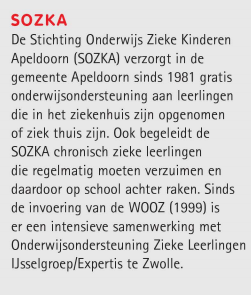 Als duidelijk is, dat een leerling van onze school langer dan 2 weken in een ziekenhuis wordt opgenomen of ziek thuis is, neemt de groepsleerkracht en/of de intern begeleider van de school contact op met de ouders om de situatie door te spreken.De groepsleerkracht(en) en de intern begeleider nemen in overleg met de directie en de ouders van het zieke kind het besluit wel of geen externe hulp van de schoolbegeleidingsdienst in te schakelen.De school ontwikkelt in overleg met de ouders een planmatige aanpak (wel of niet met externe begeleiding).De school blijft verantwoordelijk voor de te ontwikkelen en uit te voeren aanpak. Tijdens het uitvoeren van de aanpak vindt regelmatig overleg met de ouders plaats.
Voor het onderwijs aan zieke kinderen wordt ook samengewerkt met de stichting Sozka, www.sozka.apeldoorn-onderwijs.nlKwaliteitsbewakingIn dit hoofdstuk beschrijven we op welke wijze wij onze kwaliteit bewaken, borgen en verbeteren. Bij onze kwaliteitsontwikkeling is de toetskalender richtinggevend. Hierin zijn (Leerplein055breed) opgenomen: Het toetsbeleid Technisch Lezen en Woordenschat; Richtlijnen voor toetsafname CITO’toetsen; De notitie De leerkracht centraal. De school voegt haar eigen planning daar aan toe.De toetskalender wordt jaarlijks geëvalueerd. Interne kwaliteitszorgIn onze toetskalender zijn de volgende zaken gepland:start en afronding groepsplanperiodegroepsplangesprekken van iedere leerkracht met de IB’erklassenbezoeken door IB’er en door directeurconsultaties van SWV PObijeenkomsten SWV POintern IB’overleg (IB’er met directeur)toetsperiodes (welke CITO’toetsen in welke groep)observatiellijsten van LVS sociaal-emotionele ontwikkeling ZIEN!leessignaleringen in groep 3signaleringen m.b.t. dyslexiebegeleidingthema- en studiedagen van het personeelevaluatie ondersteuningsplannen10 minutengesprekken en rapportgesprekkenbespreking van trendanalysesoverdrachtsbesprekingen voor het nieuwe schooljaarenkele algemene afspraken per groep en/of toetsExterne kwaliteitszorg
We spreken van externe kwaliteitszorg wanneer het de kwaliteitscontrole betreft waarbij het initiatief of de controle ligt bij personen of instellingen buiten de school. Dit geldt met name voor de Inspectie van het Onderwijs. De Inspectie werkt vanuit een wettelijke kader dat is vastgelegd in de Wet op het Onderwijstoezicht (WOT). Naast toezicht van de Inspectie kan ook het bevoegd gezag van Leerplein055 middelen en maatregelen opleggen inzake de kwaliteitszorg.
Verslagen van inspectiebezoeken worden met het team geëvalueerd en de daaruit voortvloeiende acties worden opgenomen in een verbeterplan.Onder externe kwaliteitszorg verstaan we o.a:onderwijskundig beleid, waaronder missie/visie en onderwijsleerprocespersoneelsbeleid, waaronder taakbeleid, professionalisering en welbevindenPR-beleid, waaronder profilering en mediaICT’beleidkwaliteitsbeleid, waaronder borging en verbeteringoverig beleid, waaronder financiën, materieel, huisvesting en strategieKwaliteit borgen en bewakenOp schoolniveau hanteren we de volgende instrumenten om de opbrengsten van het onderwijs te meten:methodegebonden toetsenniet-methodegebonden toetsen van CITO, met daaruit opgestelde trendanalysesleerlingvolgsystemen in Parnassys ( LVS ZIEN! m.b.t. sociaal-emotionele ontwikkeling en LVS leerlijnen kleuters)groepsplanbesprekingen en leerlingbesprekingentrendanalyses n.a.v. toetsopbrengsten
We werken met trendanalyses m.b.t. de opbrengsten van CITO’toetsen in alle groepen, omdat die landelijk te vergelijken zijn. Dit doen we zowel op schoolniveau, als op groepsniveau als ook op individueel niveau. De conclusies uit de trends worden vergeleken met de resultaten in de klas en meegenomen in de groepsplannen. In deze groepsplannen zetten de leerkrachten uiteen op welke wijze de kinderen per vakgebied begeleid worden met de bedoeling iedereen op maat te bedienen. De intern begeleider is nauw betrokken bij dit proces in elke groep.Na iedere toetsperiode worden de opbrengsten weer tegen het licht gehouden en nieuwe groepsplannen opgesteld.Ook de resultaten van de CITO entreetoets (groep 7) en de CITO eindtoets worden geanalyseerd en vergeleken met de landelijke scores en resultaten uit voorgaande jaren.Binnen Leerplein055 is beleid ontwikkeld om systematisch de kwaliteit van leerkrachten te meten.De Wet Banen in het Onderwijs (BIO) is daarbij richtinggevend. Jaarlijks wordt een POP-gesprek gevoerd waarbij een Persoonlijk Ontwikkel Plan wordt opgesteld. Daarnaast wordt een voortgangsgesprek gehouden, waarbij de voortgang van het POP besproken. Daarin wordt geëvalueerd in hoeverre aan de doelen in het POP is voldaan en dient men zich te verantwoorden voor de eigen professionalisering.Via het Kenniscentrum wordt scholing geboden. Deze scholing kan zowel verplicht als vrijwillig plaatsvinden.De school meet tweejaarlijks in de tevredenheidsonderzoeken de beleving van de veiligheid en het welbevinden bij leerlingen en ouders. Eens in de 4 jaar wordt een personeelstevredenheidspeiling gehouden.Computergebruik Op onze school neemt het computeronderwijs in samenhang met de vak- en vormingsgebieden een vooraanstaande rol in. We volgen daarbij ons eigen ICT’beleid (zie schoolwiki) dat is afgeleid van het bovenschools ICT’beleid. De groepen 1 en 2 zijn uitgerust met computers met ‘touchscreens’ en alle groepen 3 t/m 8 met digitale schoolborden. Daarnaast zijn er in de meeste lokalen 2 computers voor leerlingen en gebruiken we de computereilanden in de hal met elke groep volgens een rooster.
De software die op het schoolnetwerk staat is getest en geïnstalleerd door Station to Station. De school ICT’er is verantwoordelijk voor de aanschaf van de software en het regelen van de licenties. Het beleid is erop gericht dat software educatief is en aansluit van de leermethoden van de school.
Alle werknemers van Leerplein055 dienen zich te houden aan het ‘protocol internet en social media’ en aan de gedragscode die door Leerplein055 voor al haar medewerkers is opgesteld. Ook van invallers die voor kortere of lange tijd op onze school invallen, wordt verwacht dat ze volgens deze protocollen werken.ICT’ontwikkelingen op onze schoolIn de afgelopen schoolplanperiode is het Ouderportaal bij ouders gelanceerd. Ouders kunnen in het centrale administratiesysteem Parnassys de administratie en de Citotoetsgegevens van hun eigen kind volgen.We zijn de sociaal-emotionele ontwikkeling van onze leerlingen gaan volgen met de methode ZIEN!, die gekoppeld is aan Parnassys. Het gebruik van ZIEN! gaan we verder implementeren.Bij de onderbouwgroepen gaan we werken met een leerlingvolgsysteem dat eveneens aan Parnassys gekoppeld is. Dat LVS werkt met leerlijnen voor kleuters, zodat we ons onderwijsaanbod aan kunnen passen aan de niveaus van de kinderen.De mediawijsheidlessen, die we eerst alleen in de groepen 7 en 8 gaven, worden nu al aangeboden vanaf groep 5 en in de week van mediawijsheid staat het thema voor groep 1 t/m 8 op het programma.De nieuwe website wordt goed bijgehouden en erg vaak bezocht. Ook via Facebook worden veel schoolactiviteiten gedeeld en gevolgd.In 2014-2015  zijn de voorbereidingen getroffen voor een digitaal rapport dat vanaf 2015-2016 voor het eerst echt in gebruik wordt genomen.Nieuwe methodes worden geselecteerd op administratieve, klassikale en individuele digitale mogelijkheden, zodat alle informatie zoveel mogelijk gekoppeld kan worden.We gaan ons oriënteren op een mogelijk bredere inzet van digitale middelen.Dit alles betekent dat de administratie voor leerkrachten steeds vaker via de computer verwerkt moet worden en dat vraagt goede digitale vaardigheden van de leerkrachten van nu.Onze website www.eendracht-apeldoorn.nl en wordt beheerd door de PR’coördinator. Het doel is om er relevante informatie te geven over het reilen en zeilen op school. In de praktijk betekent dit dat er behalve informatie over school, schoolteam en de manier van werken ook veel foto’s op verschijnen van allerhande activiteiten. Informatie voor de schoolsite kan ook worden aangeleverd door anderen.Als iemand (vooraf of achteraf) bezwaar maakt tegen publicatie van foto’s of informatie op de website kan deze op verzoek worden verwijderd. Op deze website is ook de schoolwiki te vinden, onze digitale schoolgids.
Wat willen we bereiken?De algemene uitgangspunten en de specifieke beleidsuitgangspunten zijn te lezen in het strategisch plan 2015-2019 ‘Leren doe je samen’. Voor onze school, De Eendracht, hebben we de volgende specifieke onderwijskundige ontwikkelpunten die jaarlijks worden opgenomen in de ontwikkelagenda:
6. PERSONEELDe medewerkers van Leerplein055 zijn van kapitaal belang om de doelstellingen van het onderwijs te realiseren. Er wordt veel gevraagd van haar medewerkers daarom zal Leerplein055 blijven investeren in scholing en deskundigheidsbevordering. Medewerkers dienen flexibel en breed inzetbaar te zijn en mobiliteit maakt vast onderdeel uit van alle gesprekken en ieders loopbaan binnen Leerplein055. Bij een afnemend personeelsbestand is het plan ‘Leerplein055, Klaar voor de toekomst’ met name gericht op een evenwichtige leeftijdsopbouw binnen Leerplein055.Leerplein055breed worden Kenniskringen opgezet. Iedere werknemer van Leerplein055 participeert in een Kenniskring met een bepaald onderwerp om de eigen kennis te delen en te vergroten.De Eendracht werkt in gedifferentieerde teams met zowel leerkrachten in LA- als in LB-schaal, onderwijsassistenten (in dienst en vrijwillig), een Intern Begeleider, conciërge, directeur en stagiairs van PABO’s (leerkrachten), MBO’s (onderwijsassistenten of sportbegeleiders) en HBO’s of universiteiten (pedagogisch medewerkers etc.) Onze leerkrachten worden door onze ouders hoog gewaardeerd (tevredenheidpeiling 2013). De tevredenheid (peiling 2013) van de medewerkers over De Eendracht is hoog (8, 7). Dat willen we zo houden. Medewerkers gaan overwegend met plezier naar hun werk en waarderen hun baan gemiddeld met een 8.3.Bezuinigingen binnen Leerplein055 en het daaraan gekoppelde sociaal plan, zullen effect hebben op het personeelsbestand en mogelijk ook op motivatie en betrokkenheid. Wij hebbenAlle functies binnen Leerplein055 zijn beschreven en gewaardeerd en opgenomen in een functiehandboek. In het kader van de functiemix heeft De Eendracht leerkrachten in de LB’schaal; een ICT’er, een taal-/leesspecialist, een onderbouwcoördinator, een PR’coördinator en een IB’er. We willen ons voorbereiden op het eventueel aanstellen van een rekenspecialist.Het Passend Onderwijs vraagt een andere kijk op het organiseren van onderwijs om ieder kind te kunnen bedienen. Naast de basisgroep moet er aandacht zijn voor leerlingen die specifieke zorg of begeleiding nodig hebben in de breedste zin van het woord. Dat kan dus op basis van gedrag, concentratie, leerstofbeheersing en alle andere vormen van begeleiding zijn, ook het begeleiden van de excellente leerling. De nieuwe aanpak in de groep, waarbij ieder kind goed aan bod moet komen, heet ‘Anders leren, anders organiseren’ en wij gaan met elkaar bekijken hoe wij dat in onze school het best vorm kunnen geven.De ICT’vaardigheden moeten van voldoende niveau zijn om kinderen wegwijs te maken en zelf de weg te weten op de digitale snelweg. Leerplein055 heeft een eigen Kenniscentrum Leerplein055. Daarvan maken veel team en individuele medewerkers gebruik.Taakbeleid volgens de nieuwe CAO (2015) is opnieuw geformuleerd en op de scholen geïntroduceerd. Dit zal worden geëvalueerd en aangepast als dat nodig mocht zijn.Alle medewerkers hebben een Persoonlijk Ontwikkelings Plan (POP). Dit is onderdeel van de gesprekscyclus. In deze schoolplanperiode wordt de gesprekscyclus aangepast.Er is een actieve personeelsvereniging binnen Leerplein055.
Wat willen we bereiken?De algemene uitgangspunten en de specifieke beleidsuitgangspunten zijn te lezen in het strategisch plan 2015-2019 ‘Leren doe je samen’. Voor onze school hebben we de volgende specifieke ontwikkelpunten die jaarlijks worden opgenomen in de ontwikkelagenda:
7. PR en COMMUNICATIE
Leerplein055 profileert zich als een organisatie die hoge onderwijskwaliteit biedt aan haar leerlingen en daardoor aantrekkelijk is voor ouders. De kernwaarden 'Modern, betrokken en toegankelijk' bepalen het imago van Leerplein055. De leerlingen, ouders en medewerkers zijn trots op de school en stralen dat als ambassadeur uit. Een actieve rol op social media van zowel de school als de organisatie dragen bij aan de zichtbaarheid van de school.De laatste jaren heeft Leerplein055 een sterk PR- en communicatiebeleid gevoerd, zowel intern als extern. Het resultaat is een herkenbare profilering van Leerplein055 en haar scholen als moderne organisatie en als moderne, betrokken en toegankelijke scholen. Voor de profilering is een groot aantal professionele communicatiemiddelen en –momenten ontwikkeld voor zowel interen als externe doelgroepen, zoals een gezamenlijk huisstijl, doelgroepgerichte, herkenbare websites, actief persbeleid, de Week van Leerplein055, extranet, nieuw schoolgidsen etc. Op alle scholen is een PR-coördinator aangesteld. PR- en communicatiebeleid een vast onderdeel van het schoolbeleid geworden. Scholen zijn daardoor klantgerichter geworden en hebben zich meer en meer georiënteerd op hun maatschappelijke omgeving en hun marktpositie.De Eendracht werkt met een communicatieplan en communiceert op moderne wijze, zowel intern als extern. Zo wordt de website altijd erg adequaat bijgehouden, het maandelijkse Infomaandje per e-mail naar ouders verzonden en is de school te volgen op Facebook en Twitter. Ook werkt onze school met een Ouderportaal, waarbij ouders rechtstreeks via Parnassys de administratie en de CITO’toetsgegevens van hun eigen kind kunnen inzien.‘De school de wijk in, de wijk in de school!’ ‘De school als middelpunt van de wijk.’ De Eendracht is actief in de buurt en het dorp en betrekt mensen uit de eigen omgeving bij de school. (Buurt)organisaties worden uitgenodigd om gebruik te maken van (de ruimte) van de school. Activiteiten voor (potentiële) ouders en buurtbewoners in en door de school worden gestimuleerd. Betrokkenheid van ouders is van essentieel belang. Een goede communicatie is daarbij een belangrijke voorwaarde. Dat geldt op alle niveaus: op het niveau van het kind, de groep, de school en Leerplein055. Nieuwe digitale media worden ingezet om de communicatie met ouders te verbeteren. Resultaten van een onderzoeksrapport (Leerplein055) ‘Online communicatie & de basisschool’ in 2015 krijgen een plek in ons PR’beleidsplan.Uitgangspunt bij de vormgeving van de communicatie is: éénheid in verscheidenheid, d.w.z. dat de huisstijl van Leerplein055 bepalend is voor die van de scholen, maar dat de scholen ook een eigen beeldmerk kunnen gebruiken. Sinds 2014 heeft De Eendracht een nieuw logo.Voldoende instroom van leerlingen is essentieel voor het behoud van voldoende volume van onze scholen, zeker in het licht van de dalende leerlingenaantallen. Een goed contact met de peuterspeelzalen is daarom essentieel.Wat willen we bereiken?De algemene uitgangspunten en de specifieke beleidsuitgangspunten zijn te lezen in het strategisch plan 2015-2019 ‘Leren doe je samen’.
Voor onze school, De Eendracht, hebben we de volgende specifieke ontwikkelpunten die jaarlijks worden opgenomen in de ontwikkelagenda:
8. HUISVESTINGDe schoolgebouwen van Leerplein055 zijn modern en veilig. De inrichting en de uitstraling wijzen op kwaliteit en professionaliteit. Dat geldt ook voor het speelterrein en de omgeving van de school. Schoolgebouwen ontwikkelen zich mee aan de hand van de veranderende eisen die gesteld worden aan een moderne school.De Eendracht werkt samen met Kindercentrum.nl m.b.t. voorschoolse, tussenschoolse en buitenschoolse opvang. Hiervoor maakt Kindercentrum.nl gebruik van de ruimtes op de eerste verdieping van de school. Beide gebruikers zijn overeengekomen de beschikbare ruimtes gezamenlijk te kunnen gebruiken opdat zowel het onderwijs als de opvang voor de leerlingen voor en na schooltijd binnen het gebouw gerealiseerd kan worden. Mocht er in de toekomst sprake zijn van leegstand door een terugloop van het leerlingenaantal, dan overwegen we een peuterspeelzaal te starten op onze school. Voorgesprekken daarover zijn al gevoerd. Voorlopig lijkt het nog niet aan de orde.We werken aan een aantrekkelijke uitstraling van het schoolgebouw. We willen graag dat de school er modern, fris en vrolijk uitziet en dat er enthousiasme uitstraalt van alle gebruikers van de school. In 2013-2015 zijn we gestart met het opfrissen van het eerste kleuterlokaal. De komende jaren zijn de volgende kleuterlokalen en de hallen aan de beurt.Duurzaamheid, zuinig omgaan met energie, is van groot belang. De Eendracht heeft in het jaar 2014-2015 met hulp van crowdfunding zonnepanelen op het dak kunnen realiseren en wil de te volgen opbrengst daarvan (met het energiedashbord via een actuele website) koppelen aan technieklessen of – thema’s, waarbij ook ouders betrokken worden. Dat alles onder het motto: jong geleerd is oud gedaan.Wat willen we bereiken?De algemene uitgangspunten en de specifieke beleidsuitgangspunten zijn te lezen in het strategisch plan 2015-2019 ‘Leren doe je samen’.
Voor onze school hebben we de volgende specifieke ontwikkelpunten die jaarlijks worden opgenomen in de ontwikkelagenda:
9. FINANCIËNLeerplein055 voert een verantwoord en solide financieel beleid, waarbij middelen optimaal worden ingezet voor het verhogen van de onderwijskwaliteit en tegelijkertijd de risico’s in de organisatie voldoende worden afgedekt. De komende strategische periode geeft het plan ´Leerplein055, Klaar voor de toekomst´ de belangrijkste kaders aan.
SponsoringHet bestuursbeleid volgt het landelijk afgesloten convenant sponsoring. Onze school onderschrijft dit convenant. Het convenant is te vinden via:http://www.rijksoverheid.nl/documenten-en-publicaties/convenanten/2009/02/24/convenant-scholen-voor-primair-en-voortgezet-onderwijs-en-sponsoring.html
De drie belangrijkste uitgangspunten van het convenant zijn:Sponsoring moet verenigbaar zijn met de pedagogische en onderwijskundige doelstellingen van de school. Er mag geen schade worden berokkend aan de geestelijke en/of lichamelijke gesteldheid van leerlingen. Sponsoring moet in overeenstemming zijn met de goede smaak en fatsoen.Sponsoring mag niet de objectiviteit, de geloofwaardigheid, de betrouwbaarheid en de onafhankelijkheid van het onderwijs en de daarbij betrokkenen in gevaar brengen.Sponsoring mag niet de onderwijsinhoud en/of de continuïteit van het onderwijs beïnvloeden, dan wel in strijd zijn met het onderwijsaanbod en de kwalitatieve eisen die de school aan het onderwijs stelt. Het primair onderwijsproces mag niet afhankelijk zijn van sponsormiddelen.De GMR heeft instemmingsrecht op beslissingen van het bevoegd gezag over sponsoring.
Tevens zijn de volgende principes van kracht:Nieuwe sponsorcontracten moeten zich richten op een gezonde levensstijl van leerlingen. Bedrijven mogen alleen met scholen samenwerken vanuit een maatschappelijke betrokkenheid. De samenwerking tussen scholen en bedrijven mag geen nadelige invloed hebben op de geestelijke en lichamelijke ontwikkeling van leerlingen. De kernactiviteiten van de school mogen niet afhankelijk worden van sponsoring. Wat willen we bereiken?De algemene uitgangspunten en de specifieke beleidsuitgangspunten zijn te lezen in het strategisch plan 2015-2019 ‘Leren doe je samen’. Voor onze school hebben we de volgende specifieke ontwikkelpunten die jaarlijks worden opgenomen in de ontwikkelagenda:
10. MEERJARENPLANNING
De meerjarenplanning bestaat uit twee onderdelen:
1. LEERPLEIN055 MEERJARENPLANNING 2015/2019Actieve deelname door directeur/team/teamleden aan de werkgroepen op Leerplein055-niveau die het betreffende doel gaan realiseren. Eén van de directeuren/bureaumedewerkers wordt regievoerder van een werkgroep waaraan de school actief deelneemt. Het doel van een werkgroep is uiteindelijk om het betreffende doel voor alle scholen van Leerplein055 te verkennen dan wel te realiseren.
Naast de vijf gemarkeerde onderdelen kiest de school hier jaarlijks vijf onderdelen waar zij het betreffende schooljaar actief bij betrokken is door deelname aan de werkgroep.2. MEERJARENPLANNING 2015/2019 SCHOOL
Alle ontwikkelingen op de school uit het schoolplan verzameld en gepland in de komende strategische periode.
11. ONTWIKKELAGENDAKomend schooljaar (2015-2016) hebben we ons het volgende voorgenomen:Op de volgende bladzijden zijn onderwerpen uitgewerkt volgens de PDCA systematiek. SchoolgegevensOBS De EendrachtBrinnummer17RQ
DirectieEllen Mulder
Adres hoofdvestiging
Beeklustweg 41-43
Contact school
tel. 055-5331876e-mail: eendracht@leerplein055.nlwebsite: www.eendracht-apeldoorn.nl
Bevoegd gezagStichting Leerplein055 Apeldoorn 
Adres bevoegd gezagPostbus 10098, 7301 GB  Apeldoorn 
Contact bevoegd gezagCollege van Bestuur Leerplein055
tel. 055- 5393750  e-mail: info@leerplein.nl   website: www.leerplein055.nlDe Medezeggenschapsraad van basisschool De Eendracht verleent instemmingaan het schoolplan 
2015-2019 van deze basisschool
Datum :Voorzitter MedezeggenschapsraadHet College van Bestuur van de stichting voor openbaar basisonderwijs Leerplein055, 
stelt het schoolplan 2015-2019 van basisschool De Eendracht vastDatum :College van BestuurSterkZwakOudertevredenheidspeiling 2013: Er is veel zorg en aandacht voor de kinderen.Het kind gaat met plezier naar school.Vertrouwen in de ontwikkeling van de kinderen.De ouder voelt zich thuis op onze school.De gelegenheid om met de directie te praten en de inzet en motivatie van de leerkracht worden hoog gewaardeerd.Minder formatie door krimp leerlingenaantal op Leerplein055 niveau en daaraan gekoppelde bezuinigingenPersoneelstevredenheidspeiling 2013:Communicatieve vaardigheden van de directeur, de manier waarop ze leiding geeft en ondersteunt.De verzorging van de website van de school.Formele en informele persoonlijke contacten met de ouders.Mogelijke effecten van het sociaal plan op onze school (Leerplien055 niveau)Leerlingtevredenheidspeiling 2013:  De school heeft duidelijke regels.De meester/juf legt goed uit.	Ik leer op school ook over mensen in andere landen.Op school praten en leren we ook over belangrijke dingen uit het nieuws.Ik leer hoe je met elkaar om moet gaan.Tevredenheidspeilingen van ouders en personeel 2013:SchoonmaakGroepsgrootteGoede onderwijsopbrengsten en goede uitstroom.De hoeveelheid buitenschoolse (sport-) activiteiten die voor de leerlingen georganiseerd wordt.Het voortbestaan van onze Brede School is onzeker. Misschien loopt het per 01-01-2016 af vanwege subsidiestop vanuit het rijk.Veel nieuwe en dus moderne lesmethodes.Moderne ICT’mogelijkheden.Engelse les (wekelijks) van groep 1 t/m 8 met een nieuwe methodes per 2015Samenwerking met Kindercentrum.nl. voor VSO, TSO en BSO (incl. sport BSO). De opvang is intern georganiseerd.De Eendracht is een stabiele school in een krimpende markt.KansBedreigingProfessionele ontwikkeling van leerkrachten door ‘anders leren, anders organiseren’Effecten van Passend Onderwijs door meer zorgleerlingen in de grote groepenInzet stagiairs, (groot-)ouders, vrijwilligersErg grote groepen Engels profiel versterken nu we met nieuwe methodes gaan werkenGrotere instroom van anderstalige leerlingen, maar minder handen in de klasDoorontwikkelen van goed taakbeleidEffecten van het sociaal planContacten met peuterspeelzalen vergrotenEen grote groep 8 (41 lln.) verlaat de school in 2017. Hoe groot is dan de instroom?Zelf samenwerking zoeken in de wijkVoortbestaan van Brede School onder druk door gemeentelijke en rijksbezuinigingen. Techniek op de kaart door samenwerking met De A (zonnepanelen)Concurrentie van buurtscholenDigitale vaardigheden van kinderen en leerkrachten vergroten20112012201320142015272259256258260Strategisch Meerjaren Beleidsplan2015-2019‘Leren doe je samen’Strategisch Meerjaren Beleidsplan2015-2019‘Leren doe je samen’Hoofddoelen Hoofddoelen Schoolspecifieke resultatenSchoolspecifieke resultatenSchoolplannen 2015-2019Schoolplannen 2015-2019Ontwikkelagenda per school(leider)Ontwikkelagenda per school(leider)Managementrapportages en jaarverslag Managementrapportages en jaarverslag 4Organisatie4.1Opbrengsten en nieuwe doelen in de Lerende Organisatie jaarlijks in teamverband vaststellen5Onderwijs5.1‘Anders Leren, anders organiseren’5.2Gezamenlijke aanpak voor excellente leerlingen in de groep5.3Implementatie methodes Engels5.4LVS leerlijnen kleuters5.5Oriëntatie op bredere inzet hulpmiddelen voor en/of gebruik van ICT6Personeel6.1Professionalisatie op ‘Anders leren, anders organiseren’ van het onderwijs door Passend Onderwijs en begeleiding excellente leerlingen in de groep6.2Participeren in de effecten van de bezuinigingen en het sociaal plan6.3Taakbeleid volgens nieuwe CAO evalueren en eventueel aanpassen6.4Voorbereiden op het eventueel aanstellen van een rekenspecialist6.5LVS leerlijnen voor kleuters in Parnassys, scholing6.6Zelf trendanalyses maken van de eigen groep7PR en Communicatie7.1PR’beleidsplan aanpassen en doorvoeren7.2Contacten met peuterspeelzalen versterken7.3Resultaten onderzoeksrapport m.b.t.  ‘Online communicatie & de basisschool’ (2015)7.4Introductieboekje voor nieuwe ouders7.5Schoolwiki door ontwikkelen8Huisvesting8.1Zonnepanelen, aandacht voor duurzaamheid en techniekonderwijs8.2Nauwe samenwerking met peuterspeelzalen8.3Twee kleuterlokalen opknappen8.4Hallen verven8.5Werkplekken in de hal faciliteren8.6Speeltoestel op kleuterplein9Financiën9.1Een gezonde financiële basis houdenLEERPLEIN055
MEERJARENPLANNNING 2015/20192015/20162016/20172017/20182018/20191Uitstekend onderwijsaPrima opbrengstenXXXXbAnders leren, anders organiserenXXXXcHet individuele kind en zijn/haar talentenXXXXdtalentontwikkeling/excellentieXXXXeHoogbegaafdheidXXXX2Uitstekende medewerkersaCoaching van alle medewerkers/maatjesXXXbKenniskringenXXXXcDigitaal PortfolioXXdGesprekkencyclusXXXXeProfessionele ontwikkelingXXXXfKweekvijvers XXxPersoneelsdossiersXXXxOndernemen en innoverenaAfname van het aantal leerlingen leidt tot nieuwe kansenbMobiliteitXXXXcSchaduwmedewerkersdExperimenteren en onderzoekeneICT’koploperXXXXfThuisonderwijsgWetenschap en techniekXXXXhCreatieve vakken, bewegingsonderwijs e.a. specialismen XXXxOndernemerschap4Leerplein055 – identiteitaKernwaardenXXXXbSamen sterkerXXXXcExperimenteren en onderzoekendSchoolwiki’s ontwikkelenXXXXxOuderportaal voor alle scholen XXXXfActief op social mediaXXXXgPerfecte websitesXXXXhWaar we goed in willen zijn5Leren doe je samenaBasishoudingXXXXbWeek van Leerplein055XXXXcIntranet om te delen en samen te werkenXXXXdIntervisieeThe Leerplein055-wayfActief op social mediaXXXXxSCHOOLONTWIKKELINGEN 2015/2019‘15/’16‘16/’17‘17/’18‘18/’193Missie/Visie3.1Heroriëntatie op visie en missieX3.23.33.44Organisatie4.1Opbrengsten en nieuwe doelen in de Lerende Organisatie jaarlijks in teamverband vaststellenXXXX4.24.34.45Onderwijs1‘Anders Leren, anders organiseren’XXXX2Gezamenlijke aanpak voor excellente leerlingen in de groepXXXX3Implementatie methodes EngelsXXXX4LVS leerlijnen kleutersXXXX5Oriëntatie op bredere inzet hulpmiddelen voor en/of gebruik van ICTX6Technieklessen gekoppeld aan opbrengst zonnepanelenX5.1Nederlandse taal1Woordenschatlessen en –toetsen in alle groepenXXXX2Hogere opbrengsten bij Begrijpend LezenXXXX5.2Engelse taal1Implementatie van nieuwe methode voor groep 1 t/m 4XXXX2Implementatie van nieuwe methode voor groep 5 t/m 8XXXX5.3Rekenen/Wiskunde1Opstap naar rekenspecialistXXX5.4Oriëntatie op jezelf en de wereld1LEVO notie vooraf i.p.v. achterafXXXX2Techniek en zonnepanelenXXXX5.5Kunstzinnige oriëntatie1Werkgroep voor ontwikkeling, planning en uitvoeringXXX5.6Bewegingsonderwijs1Top 3 van sportiefste basisschoolX6Personeel6.1Participeren in de effecten van het sociaal planX6.2Taakbeleid volgens nieuwe CAO door ontwikkelenX6.3Voorbereiden op eventuele aanstelling van RekenspecialistX6.4LVS leerlijnen voor kleuters in Parnassys, scholingX6.5Zelf trendanalyses maken van de eigen groepXXXX7PR en Communicatie7.1PR’beleidsplan aanpassen en doorvoerenX7.2Contacten met peuterspeelzalen versterkenX7.3Introductieboekje voor nieuwe oudersX7.4Schoolwiki doorontwikkelenX8Huisvesting8.1Technieklessen gekoppeld aan opbrengst zonnepanelenX8.2Mogelijke oriëntatie op peuterspeelzaal in de schoolX8.3Twee kleuterlokalen opknappenX8.4Hallen vervenX8.5Werkplekken in de hal faciliterenX8.6Speeltoestel op kleuterpleinX9Financiën9.1Een gezonde financiële basis houdenXOntwikkelpunten1‘Anders leren, anders organiseren’ (rode draad klassenmanagement en excellente leerlingen)2LVS kleuters in Parnassys gaan gebruiken (incl. scholing) en implementeren 3Engels op de kaart (Implementatie nieuwe methodes en uitdragen van Engels profiel)4Implementatie digitaal rapport en oriëntatie op inzet extra ICT’middelenOntwikkelpunt 1
Anders leren, anders organiserenOntwikkelpunt 1
Anders leren, anders organiserenOntwikkelpunt 1
Anders leren, anders organiseren2015- 2016MaandOmschrijvingVoorafWe willen een georganiseerde aanpak voor de beter presterende leerlingen organiseren.De afgevaardigde leerkracht van De Eendracht voor de plusgroep bij Lpl055, Groep 9, heeft geëxperimenteerd met de ‘versnellingswijzer’ en daar een praktische tool van gemaakt. Deze is op de studiedag van 15-10-2015 gepresenteerd en wordt vanaf dat moment uitgewerkt in de verschillende groepen.Leerkrachten werken met maatjes aan de ontwikkeling ervan in de eigen groepen.Plan (plannen)Doel: binnen de eigen groep een aanbod voor de best presterende leerlingen organiseren.Klassenmanagement op elkaar afstemmen a.d.h.v. deze praktische insteek.Planning:Tot februari met maatjes profielen van leerlingen invullen en materialen zoeken en de inrichting van een blok van 4 weken voorbereiden.Uiterlijk 15 februari starten met de eerste 4 weken van de planningMaart/april tussenevaluatie met maatjes en doorstartenEind mei evaluatie met directie Do (uitvoeren)Tot februari met maatjes profielen van leerlingen invullen en materialen zoeken en de inrichting van een blok van 4 weken voorbereiden.Uiterlijk 15 februari starten met de eerste 4 weken van de planningMaart/april tussenevaluatie met maatjes en doorstartenEind mei evaluatie met directie Check (meten)Tussenevaluatie en eindevaluatie m.b.t. gestelde doelen in Kleine CyclusAct (bijsturen)De uitkomst bepaalt of het plan werkbaar is of bijgesteld moet worden, het vervolg zal gebaseerd worden op die uitkomsten, zowel voor wat betreft doel 1 als voor doel 2.Ontwikkelpunt 2
LVS Kleuters in Parnassys gaan gebruikenOntwikkelpunt 2
LVS Kleuters in Parnassys gaan gebruikenOntwikkelpunt 2
LVS Kleuters in Parnassys gaan gebruiken2015- 2016MaandOmschrijvingVoorafDe kleuterafdeling was verstrikt geraakt tussen allerhande ontwikkelingen en veranderende regelgeving. Zij heeft zich bezonnen op wat wij nu werkelijk goed vinden voor de ontwikkeling van het jonge kind en hoe wij dan het best ons onderwijs kunnen organiseren. Daarbij is de focus meer komen te liggen op het betrekken van kinderen bij uitdagend en ontdekkend onderwijs, dan op de ‘vaste’ voorbereiding van thema’s door de leerkracht.Om de ontwikkelingen van de kleuters goed te kunnen volgen willen we met het leerlingvolgsysteem gaan werken dat binnen Parnassys functioneert.Plan (plannen)Doel:Op eenduidige en digitale wijze de ontwikkelingen van kinderen bij te kunnen houden, opdat wij ons onderwijsaanbod daarop kunnen afstemmen Planning:Vanaf september 2015 leerlijnen in Parnassys om te kunnen experimenterenBegin november een scholingsmiddag van Driestar en later in februari 2016 nog één.Meteen van start gaan met het bijhouden van de resultaten en het aangepaste aanbodEinde van het schooljaar evalueren en eventueel aanpassen of uitbreiden. Do (uitvoeren)Vanaf september 2015 leerlijnen in Parnassys om te kunnen experimenterenBegin november een scholingsmiddag van Driestar en later in februari 2016 nog één.Meteen van start gaan met het bijhouden van de resultaten en het aangepaste aanbodEinde van het schooljaar evalueren en eventueel aanpassen of uitbreiden.Check (meten)Halverwege het jaar vindt de check plaats onder begeleiding van Driestar (scholingsmiddag februari)Aan het einde van het schooljaar wordt geëvalueerd en zo nodig aangepast of uitgebreid.Act (bijsturen)Dit is de start van het gebruik van de leerlijnen in het LVS, het zal de jaren daarna geïmplementeerd worden.Ontwikkelpunt 3Engels op de kaart (Implementatie nieuwe methodes en uitdragen van Engels profiel)Ontwikkelpunt 3Engels op de kaart (Implementatie nieuwe methodes en uitdragen van Engels profiel)Ontwikkelpunt 3Engels op de kaart (Implementatie nieuwe methodes en uitdragen van Engels profiel)2015- 2016MaandOmschrijvingVoorafDe Eendracht werkt al bijna 10 jaar met dezelfde methode voor Engels voor de groepen 1 t/m 8. M.b.v. de subsidieregeling van het Vios konden we ons vorig jaar oriënteren op een nieuwe methode met modernere toepassingen.Dit jaar starten we daarom in de onderbouw (groep 1 t/m 4) met iPockets en in de bovenbouw met de methode Big EnglishPlan (plannen)Doel:Iedereen geeft wekelijks een Engelse les volgens de methodeBenadrukken van de wereldgerichtheid van onze school en dit ook uitdragen naar buitenPlan:Tussentijds evalueren hoe het werkt en hoe het bevalt en of iedereen zich redt met de materialen Zorgen voor het uitdragen van het Engels op onze school via Infomaandje, Binnenplein, krant.Do (uitvoeren)2x per jaar evalueren met de coördinator voor Engels (individueel), deze rapporteert aan de directie (februari en mei)..Tussentijds 1x evalueren met PR’coördinator (januari).Aan het eind van het jaar gezamenlijk evalueren in een teamvergadering (mei).Check (meten)Tussentijdse evaluaties met coördinator Engels en PR en en eindevaluatie met team.Act (bijsturen)Wat de uitkomst is van het ontwikkelpunt en hoe wordt bijgestuurd dan wel geborgd moet blijken uit die evaluaties.Ontwikkelpunt 4Implementatie digitaal rapport  en oriëntatie op inzet extra ICT’middelenOntwikkelpunt 4Implementatie digitaal rapport  en oriëntatie op inzet extra ICT’middelenOntwikkelpunt 4Implementatie digitaal rapport  en oriëntatie op inzet extra ICT’middelen2015- 2016MaandOmschrijvingVoorafIn het afgelopen jaar heeft onze ICT’er het werken met een digitaal rapport voorbereid. Dit jaar gaan we het daadwerkelijk in gebruik nemen.Daar komen veel extra digitale vaardigheden bij kijken voor de collega’s, die vanaf dit jaar dus ook alle toetsen digitaal moeten gaan invoeren en beoordelen, opdat de gegevens rechtstreeks uit Parnassys gegenereerd kunnen worden.Op het gebied van ICT lopen we het liefst direct achter de kopgroep mee. Plan (plannen)Doel:Eenduidigheid in rapporten en rapportgesprekken van groep 1 t/m 8, op vorm, inhoud en tijd.Inzet van moderne middelen. Na het Ouderportaal nu een digitaal rapport, een logische stap.We oriënteren ons dit jaar op mogelijke volgende stappen m.b.t. ICT’vaardigheden voor de leerlingen (en dus ook voor  leerkrachten) en modernere hulpmiddelen op ICT’gebied.Planning:Ad. 1Digitaal bijhouden van resultaten vanaf het begin van het schooljaar.Elkaar helpen bij problemen (digitale vaardigheden, afstemmen van normen voor  toetsen, etc.)Voor het uitgaan van de rapporten nog een keer vergelijkenGezamenlijk voorbereiden van rapportgesprekken m.b.t. de veranderingen en het (mogelijke) effect daarvan.Ad. 2 en 3Bezoeken van regionale informatiedag m.b.t. ICT in Keizerskroon (ICT’er en directie, oktober 2015)Heroriënteren op wat een leerling moet leren aan ICT’vaardigheden en wat een leerkracht dus moet kunnen bieden.Do (uitvoeren)Ad. 1Digitaal bijhouden van resultaten vanaf het begin van het schooljaar.Elkaar helpen bij problemen (digitale vaardigheden, afstemmen van normen voor  toetsen, etc.)Ad. 2 en 3ICT’vaardigheden voor leerlingen en leerkrachten op de agenda van team- of bovenbouwvergaderingen en planning van de aanpak voorbereiden.Check (meten)Ad. 1Voor het uitgaan van de rapporten nog een keer vergelijkenGezamenlijk voorbereiden van rapportgesprekken m.b.t. de veranderingen en het (mogelijke) effect daarvan.Evalueren na het eerste rapport en na het tweede rapportAct (bijsturen)De uitkomst van de evaluaties meenemen naar het nieuwe jaar ter verbetering en/of ontwikkeling.